Rules for Each City StateSparta- Government- Monarchy (Two Kings)In class- Desks must be arranged in rows	Cell phones cannot be visible nor used 	Any writing must be done with standard issue wood pencil (must be sharpened each day)	Bathroom Breaks: Approved by the Kings and payed for out of community pot of Muros (Emergency exceptions)	If any food is consumed it must be provided for all Spartans. Water is the only drink allowed.	Notes must be taken by all Spartans (No Exceptions)	Music is not allowed in any individual format	Quizzes: Will be administered in a random group or partner formatAthens-Government- Direct Democracy (All Citizens)In class- Can arrange desks in the way the group wants	Cell phones can be visible, but used only appropriate times	Any writing utensil can be used	Bathroom Breaks: Must be voted on by group, individual citizen must pay	In class notes: Can be taken in any style seen fit for the individual	Food and Drink: Can be consumed per class rules, up to the individual	Music: Can listen to music when doing individual work	Quizzes: Will be administered in an individual formatWays to Lose Points for your City-StateTardiness without a pass (-5 pts per person/day)Cheating, plagiarizing (-1 billion points. Don’t do it.)Unsportsmanlike behavior towards other city-states (-10 points)Cussing in any form (-5 pts)No following rules of City-State (-5pts each infraction)Displeasing Mr. Murray (up to Mr. Murray’s discretion)*Winners of the city-state competition will receive: Doughnuts, candy and 10 extra credit pts on the Ancient Greece test and pride of being the best by showing your arête ( "virtue" or "excellence")CompetitionPointsAthens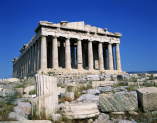 Sparta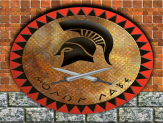 1. Quiz 1 (All City-State) 50/252. Quiz 2 (All City-State)50/253. Quiz 3 (All City-State)50/254. Quiz 4 (All City-State)50/255. Unit Test (All City-State)150/756. City State Flag and Paper (Sm. Group)100/507. DBQ Verbal (1 group chosen from city-state)50/258. Sale of City State (Sm. Group)100/509. PERSIA (Sm. Group)100/5010. DeductionsTotal Score Max Points 700Min Points  350